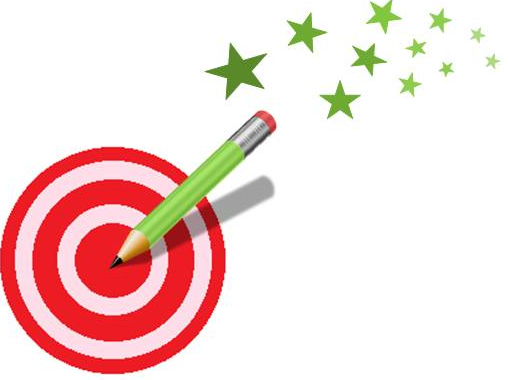 10+10+10=10+10+10+10=10+10+10+10+10+10+10+10+10=10+10+10+10+10=10+10+10+10+10+10+10=10+10+10+10+10+10+10+10=10+10+10+10+10+10=10+10+10+10+10+10+10+10+10+10+10+10=10+10+10+10+10+10+10+10+10=10+10+10+10+10+10+10+10+10+10+10+10+10=10+10+10=10+10+10+10=10+10+10+10+10+10+10+10+10=10+10+10+10+10=10+10+10+10+10+10+10=10+10+10+10+10+10+10+10=10+10+10+10+10+10=10+10+10+10+10+10+10+10+10+10+10+10=10+10+10+10+10+10+10+10+10=10+10+10+10+10+10+10+10+10+10+10+10+10=